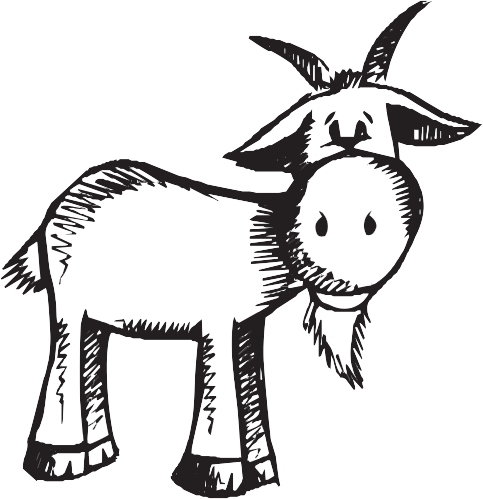 Kiddies	MenuBattered codScampiChicken nuggetsPizzaFish FingersAll served with chips, french fries or new potatoes and salad, peas or baked beansSausage, mash and gravyAll children’s meals £5.75